Maths Home Learning for Summer Term 1 - Week 2WALT: find a half and a quarter of a shape and of different amounts. Monday – WALT: find half of a shapeToday: Children explore finding a half for the first time using shapes and sets of objects. They will use the vocabulary ‘half’ and ‘whole’. It is important that they know that a half means ‘one of two equal parts’ and are able to count them.In school children would explore showing and finding half of a real-life object. Demonstrating that a half is one of two equal parts.Can you cut an apple, a cake or a banana into half? Have a look closely… are there two parts? Are both parts equal?Remember: equal means the same amount/size.Thinking in terms of fairness. How can we cut these objects in half, to share between two friends? Is each part equal? Draw a line down each object to show a half.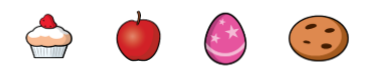 Challenge: Can any of the objects be cut in half in more than one way?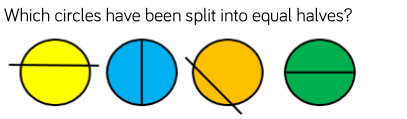 Explain your thinking.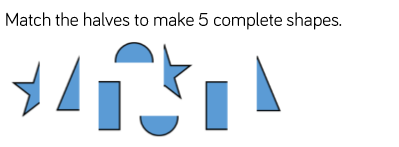 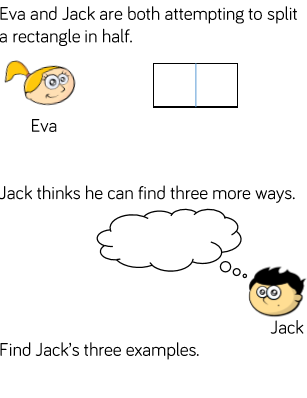 You can use a rectangle piece of paper to explore Jack’s ways? Remember: half is one of two parts and each part is equal.5.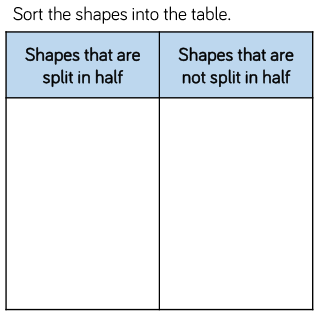 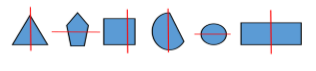     Can you draw and sort any more shapes?Tuesday - WALT: find half of an amount using real resourcesChildren can use concrete resources at home to practise finding a half of an amount. For example: Lego, apples, elephants, toy cars. Using your chosen resources, can you find half of 8 (elephants, Lego bricks, toy cars)?Remember: half is one of two equal parts 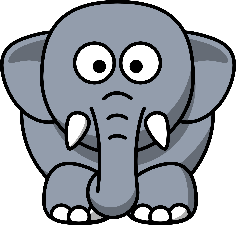 So, I know 8 elephants, shared into two equal parts is 4.Therefore, half of 8 elephants is 4 elephants.Using your own resources can you try writing your own stem sentences to show half of these amounts: 8101220For example: Half of 8 ________ is 4 ________.Wednesday – WALT: find half of an amount (pictorial)1.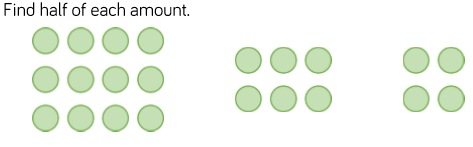 Can you write the answers using the stem sentneces from yesterday?I know half of _______ counters is ___________ counters.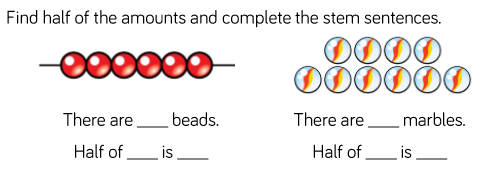 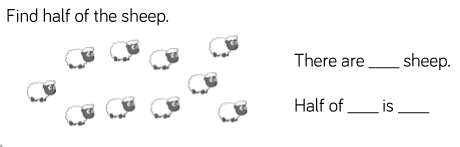 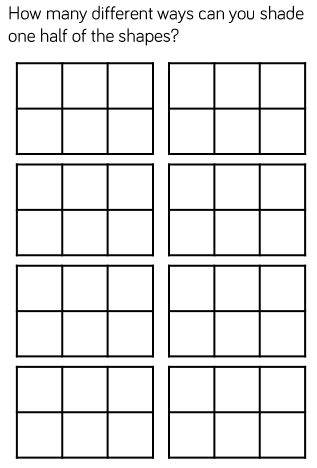 Challenge: 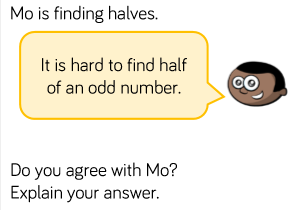 Remember: when we tried to halve 7 pancakes. How did we find half of this amount?Thursday – WALT: find a quarter of a shapeExploration task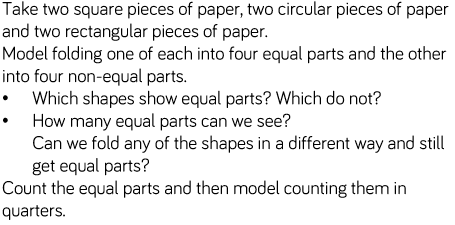 Children need to know that a quarter is one of four equal parts. Colour a quarter of each shape. Can you colour it in different ways?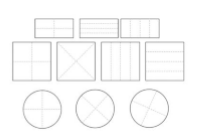 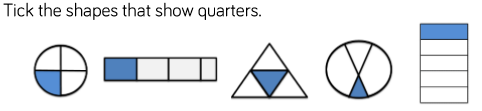 Explain your thinking. Can you use the vocabulary: four, equal, parts and one in your answer.______________________________________________________________________________________________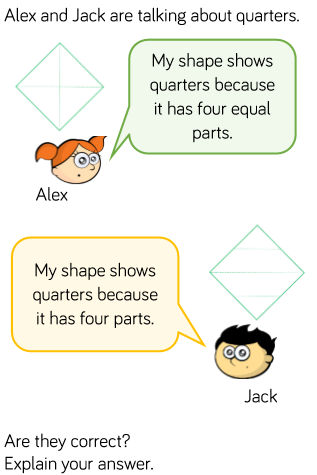 Challenge: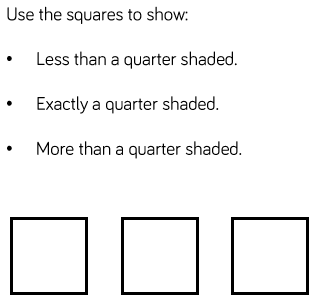 Friday – WALT: find a quarter of an amountOn Tuesday you practised finding a half of an amount, using your chosen resources. Today, have a go at finding a quarter of 8, using the same resources.Remember: a quarter is one of four equal parts.So, a quarter of 8 elephants is 2 elephants.Can you use your resources to find:A quarter of 4A quarter of 101 is one quarter of ______3 is one quarter of _______Challenge: 3 quarters of 12 is ________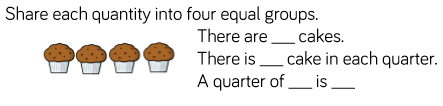 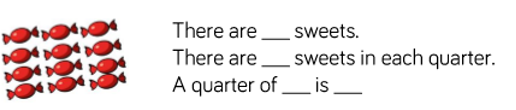 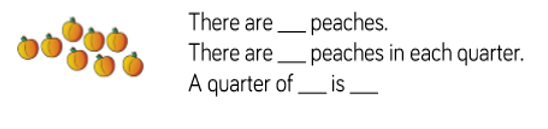 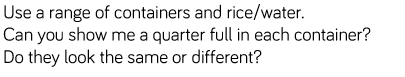 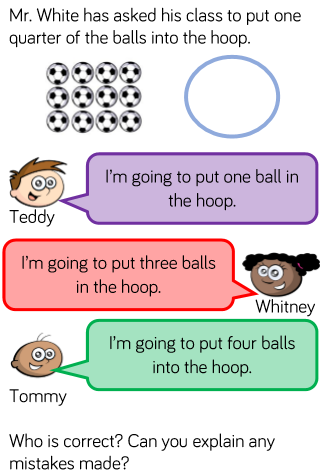 